 			                Communications Committee Meeting Minutes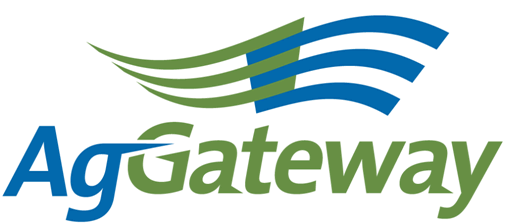 Note Taker Schedule: Social Media Calendar:Contact: Committee Chair  Kristin Nottingham   217 774 2105  knottingham@agvance.netCommittee Vice Chair  Natasha Lilly  Attendees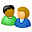 Contact: Committee Chair  Kristin Nottingham   217 774 2105  knottingham@agvance.netCommittee Vice Chair  Natasha Lilly  AttendeesContact: Committee Chair  Kristin Nottingham   217 774 2105  knottingham@agvance.netCommittee Vice Chair  Natasha Lilly  Attendees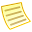 TopicTopicTopic LeaderTopic LeaderTopic LeaderNotesNotesMeeting MinutesMeeting Minutes Kristin Nottingham Kristin Nottingham Kristin NottinghamAntitrust GuidelinesAntitrust GuidelinesKristin NottinghamKristin NottinghamKristin NottinghamAll Agreed.All Agreed.All Agreed.Approval of Prior Meeting Minutes from 11/11/15Approval of Prior Meeting Minutes from 11/11/15Kristin NottinghamKristin NottinghamKristin NottinghamNatasha Approved. J Seconded. Natasha Approved. J Seconded. Natasha Approved. J Seconded. Review Action Items Review Action Items Kristin NottinghamKristin NottinghamKristin NottinghamNewsletter Planning – January/FebruaryNewsletter Planning – January/FebruaryNewsletter Planning – MarchNewsletter Planning – MarchMarketing PlanMarketing PlanSusan RulandSusan RulandSusan RulandPress Release for Enabled By Logo Program Still working on 2016 Plan Press Release for Board of Directors  Confirm Committee Chairs and Vice ChairsPress Release for Enabled By Logo Program Still working on 2016 Plan Press Release for Board of Directors  Confirm Committee Chairs and Vice ChairsPress Release for Enabled By Logo Program Still working on 2016 Plan Press Release for Board of Directors  Confirm Committee Chairs and Vice ChairsCommittee PlanCommittee PlanKristin NottinghamKristin NottinghamKristin NottinghamDiscussed Mission and Goals for 2016Kristin is going to reach out to the Council Chairs every 2 months to see if they have any news to share in the newsletter or social mediaStart with Crop NutritionKristin is going to add the information we discussed to the Mission and GoalsSusan thought we could make a focus in 2016 to try to expand our outreach listsDiscussed Mission and Goals for 2016Kristin is going to reach out to the Council Chairs every 2 months to see if they have any news to share in the newsletter or social mediaStart with Crop NutritionKristin is going to add the information we discussed to the Mission and GoalsSusan thought we could make a focus in 2016 to try to expand our outreach listsDiscussed Mission and Goals for 2016Kristin is going to reach out to the Council Chairs every 2 months to see if they have any news to share in the newsletter or social mediaStart with Crop NutritionKristin is going to add the information we discussed to the Mission and GoalsSusan thought we could make a focus in 2016 to try to expand our outreach listsSocial Media 
Google AnalyticsSocial Media 
Google AnalyticsJody Costa Jody Costa Jody Costa Nothing to report Nothing to report Nothing to report New Business
Committee AssignmentsNew Business
Committee AssignmentsKristin NottinghamKristin NottinghamKristin NottinghamCommittee Positions – Welcome James (J) Nolfo, newest member of the Communications Committee! Vice Chair – J NolfoNewsletter Manager – Kristin NottinghamCouncil Members – Do we have members from each council?Kristin Nottingham – No councilAndriana Majarian - ?Natasha Lilly – Seed Council, Ag Retail Council Dave Craft – Allied Providers CouncilMelinda Sposari - ?Victoria Peoples – Specialty Chemical Council, Crop Protection CouncilSusan Ruland – No councilBrandon Olstad – Precision Ag Council, SPADE Group, SPADE Communications Task ForceJody Costa – Allied Providers CouncilShane Snyder – Allied Providers CouncilJ Nolfo – Specialty Chemical CouncilCommittee Positions – Welcome James (J) Nolfo, newest member of the Communications Committee! Vice Chair – J NolfoNewsletter Manager – Kristin NottinghamCouncil Members – Do we have members from each council?Kristin Nottingham – No councilAndriana Majarian - ?Natasha Lilly – Seed Council, Ag Retail Council Dave Craft – Allied Providers CouncilMelinda Sposari - ?Victoria Peoples – Specialty Chemical Council, Crop Protection CouncilSusan Ruland – No councilBrandon Olstad – Precision Ag Council, SPADE Group, SPADE Communications Task ForceJody Costa – Allied Providers CouncilShane Snyder – Allied Providers CouncilJ Nolfo – Specialty Chemical CouncilCommittee Positions – Welcome James (J) Nolfo, newest member of the Communications Committee! Vice Chair – J NolfoNewsletter Manager – Kristin NottinghamCouncil Members – Do we have members from each council?Kristin Nottingham – No councilAndriana Majarian - ?Natasha Lilly – Seed Council, Ag Retail Council Dave Craft – Allied Providers CouncilMelinda Sposari - ?Victoria Peoples – Specialty Chemical Council, Crop Protection CouncilSusan Ruland – No councilBrandon Olstad – Precision Ag Council, SPADE Group, SPADE Communications Task ForceJody Costa – Allied Providers CouncilShane Snyder – Allied Providers CouncilJ Nolfo – Specialty Chemical CouncilOther Discussion Items Other Discussion Items Kristin NottinghamKristin NottinghamKristin NottinghamDo we need a wiki? Kristin is contacting Member Services to add J to the Communications Committee. If he feels we could do with a wiki site after looking at our Working Group area, we can look into a wiki for our committee. Do we need a wiki? Kristin is contacting Member Services to add J to the Communications Committee. If he feels we could do with a wiki site after looking at our Working Group area, we can look into a wiki for our committee. Do we need a wiki? Kristin is contacting Member Services to add J to the Communications Committee. If he feels we could do with a wiki site after looking at our Working Group area, we can look into a wiki for our committee. Council Reporting Points Council Reporting Points Kristin NottinghamKristin NottinghamKristin NottinghamIf anyone has anything to add to the newsletter or social media, let the committee know. If anyone has anything to add to the newsletter or social media, let the committee know. If anyone has anything to add to the newsletter or social media, let the committee know. Upcoming MeetingsUpcoming MeetingsNext Meeting – Thursday, January  7 @ 2pm ET Next Meeting – Thursday, January  7 @ 2pm ET Next Meeting – Thursday, January  7 @ 2pm ET Active Action Items List as of 11/11/15Active Action Items List as of 11/11/15Active Action Items List as of 11/11/15AccountableAction Status Susan Reach out to Mike Carabine about the Crop Nutrition ArticleFind way to touch base with various councils. Kristin is going to get the contact list for each council and reach out every 2 months. Complete. SusanFind a location for the Allied Providers Matrix on the AgGateway websiteSusan has given some thought to this as well as a few new programs coming out. Nothing set in stone yet. In process. Susan is cleaning up the website.AndrianaInquire about ADAPT for October eNewsSusan is putting together press releases for ADAPT, but need to get more input from companies. This should be ready soon. Complete. KristinFinalize Committee Plan and send to committee.Make changes to the Mission and Goals and send to Member Services. Complete. JodyLook into trendy tweets for social media – what are people tweeting about?Still in progress. SusanEvents Calendar.Including as part of Susan’s 2016 Plan. KristinReach out to new attendees.Courtney McNeese is supposed to send the contact list. KristinSend email to Natasha and J about Chair and Vice Chair change. KristinSend email to Member Services to add J and Natasha to the website and as the Chair and Vice ChairSent email on 12/03. KristinCheck with Member Services about call in number. Sent email on 12/03.  Meeting DateNote Taker08-JanKristin05-FebAndriana12-MarKristin09-AprBrandon07-MayMelinda04-JunKristin02-JulKristin10-AugVictoria03-SepSusan01-OctKristin11-NovNatasha03-DecKristinWeekPoster12/07Jody12/14Andriana12/21Susan12/28Brandon1/4Natasha1/11Kristin1/18Jody1/25Andriana2/1Susan2/8Brandon2/15Natasha2/22Kristin